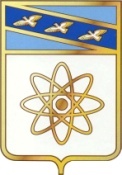 О внесении изменений в муниципальную программу «Повышение эффективности работы с молодежью, организация отдыха и оздоровления детей, молодежи, развитиефизической культуры и спорта в городеКурчатове Курской области»,утвержденную постановлением администрацииг. Курчатова от 30.09.2015  №1177(в редакции постановления администрации городаКурчатова от 28.12.2018 №1402)          В соответствии со ст. 7 Федеральным законом от 06.10.2003 № 131-ФЗ «Об общих принципах организации местного самоуправления в Российской Федерации», администрация города Курчатова ПОСТАНОВЛЯЕТ: 1. Внести в муниципальную программу «Повышение эффективности работы с молодежью, организация отдыха и оздоровления детей, молодежи, развитие физической культуры и спорта в городе Курчатове Курской области», утвержденную постановлением администрации города Курчатова от 30.09.2015 № 1177 (в редакции постановления администрации города Курчатова от 28.12.2018 №1402) следующие изменения:         	 	1.1.  Пункт   «Объемы    бюджетных       ассигнований    муниципальной                            программы»    Паспорта      муниципальной      программы         «Повышение                эффективности работы с молодежью, организация отдыха    и   оздоровления             детей,   молодежи,  развитие    физической    культуры   и   спорта   в   городе             Курчатове Курской области» (далее Программа) изложить в новой редакции:1.2. Раздел  9. «Объем финансовых ресурсов, необходимых для реализации муниципальной программы» Программы изложить в новой редакции:«Объем финансового обеспечения реализации муниципальной программы «Повышение эффективности работы с молодежью, организация отдыха и оздоровления детей, молодежи, развитие физической культуры и спорта   в городе Курчатове Курской области» составит 64330,897 тыс. рублей, в том числе:за счет средств городского бюджета–60683,373тыс. рублей, за счет средств областного бюджета  3647,524 тыс. рублей;                                			 2016 год – 3175,830 тыс. рублей, в том числе: за счет средств городского бюджета 2275,675 тыс. рублей и  за счет средств областного бюджета 900,155 тыс.рублей;                                                                                                            2017 год – 3332,013 тыс. рублей, в том числе: за счет средств городского бюджета 2437,047 тыс. рублей и  за счет средств областного бюджета 894,966 тыс.рублей;                                                                                                          2018 год –14542,043 тыс. рублей, в том числе: за счет средств городского бюджета 13643,120 тыс. рублей и за счет областного бюджета 898,923 тыс. руб.;                                                                                                                       2019 год –15500,768 тыс. рублей, в том числе: за счет средств городского бюджета 14547,288 тыс. рублей и за счет областного бюджета 953,480 тыс.;2020 год –14001,140 тыс. рублей, в том числе: за счет средств городского бюджета 14001,140 тыс. рублей;2021 год –13779,103 тыс. рублей, в том числе: за счет средств городского бюджета 13779,103 тыс. рублей.  	Ресурсное обеспечение реализации муниципальной программы «Повышение эффективности работы с молодежью, организация отдыха и оздоровления детей, молодежи, развитие физической культуры и спорта   в городе Курчатове Курской области» за счет средств городского бюджета представлено в приложении №3 к настоящей муниципальной программе».	Ресурсное обеспечение и прогнозная (справочная) оценка расходов областного бюджета, местных бюджетов и внебюджетных источников на реализацию целей муниципальной программы «Повышение эффективности работы с молодежью, организация отдыха и оздоровления детей, молодежи, развитие физической культуры и спорта   в городе Курчатове Курской области» представлены в приложении № 4 к настоящей муниципальной программе.	1.3. Пункт «Объем бюджетных ассигнований подпрограммы» Паспорта подпрограммы 2 «Оздоровление и отдых детей» Программы изложить в новой редакции:1.4. Раздел 6 «Объем финансовых ресурсов, необходимых для реализации подпрограммы 2 «Оздоровление и отдых детей» Подпрограммы 2  Программы  изложить в новой редакции:«Объем финансовых ресурсов, необходимых для реализации подпрограммы «Оздоровление и отдых детей» муниципальной программы составляет 18449,378 тыс. рублей, в т.ч. за счет средств городского бюджета 14801,854 тыс. рублей, за счет средств областного бюджета 3647,524 тыс. рублей;  2016 год – 3048,830 тыс. рублей в том числе: за счет средств городского бюджета  2148,675 тыс. рублей и  за счет средств областного бюджета 900,155 тыс. рублей;2017 год – 3232,520 тыс. рублей, в том числе: за счет средств городского бюджета  2337,554 тыс. рублей и  за счет средств областного бюджета 894,966 тыс. рублей; 2018 год – 3371,383 тыс. рублей, в том числе: за счет средств городского бюджета  2472,460 тыс. рублей и за счет областного бюджета 898,923 тыс. рублей;  2019 год –3581,135тыс. рублей, в том числе: за счет средств городского бюджета  2627,655тыс. рублей и за счет областного бюджета 953,480 тыс. рублей; 2020 год – 2627,655 тыс. рублей, в том числе: за счет средств городского бюджета  2627,655тыс. рублей;2021 год –2587,855 тыс. рублей, в том числе: за счет средств городского бюджета  2587,855 тыс. рублей.Ресурсное обеспечение и прогнозная (справочная) оценка расходов областного бюджета, местных бюджетов и внебюджетных источников на реализацию подпрограммы 2 «Оздоровление и отдых детей»  Программы представлено в Приложении № 4».1.5. Пункт «Объемы бюджетных ассигнований подпрограммы» Паспорта подпрограммы 3 «Развитие физической культуры и спорта в городе Курчатове Курской области» Программы изложить в новой редакции:1.6. Раздел 6 «Объем финансовых ресурсов, необходимых для реализации подпрограммы» подпрограммы 3 «Развитие физической культуры и спорта в городе Курчатове Курской области» Программы  изложить в новой редакции:«Объем финансовых ресурсов, необходимых для реализации подпрограммы «Развитие физической культуры и спорта» муниципальной программы составляет 45481,026 тыс. рублей; 2018 год – 11145,260 тыс. рублей, в том числе: за счет средств городского бюджета  11145,260 тыс. рублей; 2019 год –11864,233 тыс. рублей, в том числе: за счет средств городского бюджета  11864,233 тыс. рублей; 2020 год –11318,085тыс. рублей, в том числе: за счет средств городского бюджета  11318,085тыс. рублей;2021 год –11153,448 тыс. рублей, в том числе: за счет средств городского бюджета  11153,448 тыс. рублей.Ресурсное обеспечение и прогнозная (справочная) оценка расходов областного бюджета, местных бюджетов и внебюджетных источников на реализацию подпрограммы «Развитие физической культуры и спорта»  Программы представлено в Приложении № 4».1.7. Приложение №3 «Ресурсное обеспечение реализации муниципальной программы «Повышение эффективности работы с молодёжью, организация отдыха и оздоровления  детей, молодёжи, развитие физической культуры и спорта в городе Курчатове Курской области» за счет средств городского бюджета» изложить в новой редакции (Приложение №1).1.8. Приложение №4 «Ресурсное обеспечение и прогнозная (справочная) оценка расходов областного бюджета, местных бюджетов и внебюджетных источников  на реализацию целей муниципальной программы «Повышение эффективности работы с молодёжью, организация отдыха и оздоровления  детей, молодёжи, развитие физической культуры и спорта в городе Курчатове Курской области» (тыс. руб.)» изложить в новой редакции (Приложение №2).2.  Контроль за исполнением настоящего постановления возложить на       первого заместителя Главы администрации города Кузнецову Р.А. 	3. Постановление вступает в силу со дня его опубликования. Глава города                                                                                   И.В. КорпунковАДМИНИСТРАЦИЯ ГОРОДА КУРЧАТОВАКУРСКОЙ ОБЛАСТИПОСТАНОВЛЕНИЕ15.08.2019№970_Объемы бюджетных ассигнований муниципальной программыобъем финансового обеспечения реализации муниципальной программы составит 64330,897 тыс. рублей, в том числе:за счет средств городского бюджета – 60683,373тыс. рублей и за счет средств областного бюджета –3647,524 тыс. рублей;2016 год – 3175,830 тыс. рублей, в том числе: за счет средств городского бюджета 2275,675 тыс. рублей и  за счет средств областного бюджета 900,155 тыс. рублей;2017 год-3332,013 тыс. рублей, в том числе: за счетсредств городского бюджета 2437,047 тыс. рублей и  за счет средств областного бюджета 894,966 тыс. рублей;2018 год –14542,043 тыс. рублей, в том числе: за счет средств городского бюджета 13643,120 тыс. рублей и за счет областного бюджета 898,923 тыс.;2019 год –15500,768 тыс. рублей, в том числе: за счет средств городского бюджета 14547,288 тыс. рублей и за счет областного бюджета 953,480 тыс.;2020 год –14001,140 тыс. рублей, в том числе: за счет средств городского бюджета 14001,140 тыс. рублей;2021 год –13779,103 тыс. рублей, в том числе: за счет средств городского бюджета 13779,103 тыс. рублей.Объемы бюджетных ассигнований подпрограммы Объем бюджетных ассигнований подпрограммы муниципальной программы составляет 18449,378 тыс. рублей, в том числе: за счет средств городского бюджета 14801,854 тыс. рублей, за счет средств областного бюджета  3647,524 тыс. рублей;  2016 год – 3048,830 тыс. рублей, в том числе: за счет средств городского бюджета  2148,675 тыс. рублей и за счет областного бюджета 900,155;2017 год –3232,520 тыс. рублей, в том числе: за счет средств городского бюджета  2337,554 тыс. рублей и за счет областного бюджета 894,966 тыс. рублей;2018 год –  3371,383 тыс. рублей, в том числе: за счет средств городского бюджета  2472,460 тыс. рублей и за счет областного бюджета 898,923 тыс. рублей; 2019 год –3581,135тыс. рублей, в том числе: за счет средств городского бюджета  2627,655тыс. рублей и за счет областного бюджета 953,480 тыс. рублей; 2020 год – 2627,655 тыс. рублей, в том числе: за счет средств городского бюджета  2627,655тыс. рублей;2021 год –2587,855 тыс. рублей, в том числе: за счет средств городского бюджета  2587,855 тыс. рублей.Объемы бюджетных ассигнований подпрограммы Общий объем финансовых потребностей для реализации подпрограммы составляет 45481,026 тыс. рублей 2018 год –  11145,260 тыс. рублей, в том числе: за счет средств городского бюджета  11145,260 тыс.; 2019 год –11864,233 тыс. рублей, в том числе: за счет средств городского бюджета  11864,233 тыс. рублей; 2020 год –11318,085тыс. рублей, в том числе: за счет средств городского бюджета  11318,085тыс. рублей;2021 год –11153,448 тыс. рублей, в том числе: за счет средств городского бюджета  11153,448 тыс. рублей.Приложение №2к постановлению администрации города Курчатоваот15.08.2019№970_Приложение № 4                                                               к муниципальной программе «Повышение эффективности работы с молодёжью, организация отдыха и оздоровления  детей, молодёжи, развитие физической культуры и спорта в городе Курчатове Курской области»Приложение №2к постановлению администрации города Курчатоваот15.08.2019№970_Приложение № 4                                                               к муниципальной программе «Повышение эффективности работы с молодёжью, организация отдыха и оздоровления  детей, молодёжи, развитие физической культуры и спорта в городе Курчатове Курской области»Приложение №2к постановлению администрации города Курчатоваот15.08.2019№970_Приложение № 4                                                               к муниципальной программе «Повышение эффективности работы с молодёжью, организация отдыха и оздоровления  детей, молодёжи, развитие физической культуры и спорта в городе Курчатове Курской области»Приложение №2к постановлению администрации города Курчатоваот15.08.2019№970_Приложение № 4                                                               к муниципальной программе «Повышение эффективности работы с молодёжью, организация отдыха и оздоровления  детей, молодёжи, развитие физической культуры и спорта в городе Курчатове Курской области»Приложение №2к постановлению администрации города Курчатоваот15.08.2019№970_Приложение № 4                                                               к муниципальной программе «Повышение эффективности работы с молодёжью, организация отдыха и оздоровления  детей, молодёжи, развитие физической культуры и спорта в городе Курчатове Курской области»Приложение №2к постановлению администрации города Курчатоваот15.08.2019№970_Приложение № 4                                                               к муниципальной программе «Повышение эффективности работы с молодёжью, организация отдыха и оздоровления  детей, молодёжи, развитие физической культуры и спорта в городе Курчатове Курской области»Приложение №2к постановлению администрации города Курчатоваот15.08.2019№970_Приложение № 4                                                               к муниципальной программе «Повышение эффективности работы с молодёжью, организация отдыха и оздоровления  детей, молодёжи, развитие физической культуры и спорта в городе Курчатове Курской области»Приложение №2к постановлению администрации города Курчатоваот15.08.2019№970_Приложение № 4                                                               к муниципальной программе «Повышение эффективности работы с молодёжью, организация отдыха и оздоровления  детей, молодёжи, развитие физической культуры и спорта в городе Курчатове Курской области»Приложение №2к постановлению администрации города Курчатоваот15.08.2019№970_Приложение № 4                                                               к муниципальной программе «Повышение эффективности работы с молодёжью, организация отдыха и оздоровления  детей, молодёжи, развитие физической культуры и спорта в городе Курчатове Курской области»Приложение №2к постановлению администрации города Курчатоваот15.08.2019№970_Приложение № 4                                                               к муниципальной программе «Повышение эффективности работы с молодёжью, организация отдыха и оздоровления  детей, молодёжи, развитие физической культуры и спорта в городе Курчатове Курской области»Приложение №2к постановлению администрации города Курчатоваот15.08.2019№970_Приложение № 4                                                               к муниципальной программе «Повышение эффективности работы с молодёжью, организация отдыха и оздоровления  детей, молодёжи, развитие физической культуры и спорта в городе Курчатове Курской области»Ресурсное обеспечение и прогнозная (справочная) оценка расходов 
областного бюджета, местных бюджетов и внебюджетных источников  на реализацию целей муниципальной программы «Повышение эффективности работы с молодёжью, организация отдыха и оздоровления  детей, молодёжи, развитие физической культуры и спорта
в городе Курчатове Курской области» (тыс. руб.)Ресурсное обеспечение и прогнозная (справочная) оценка расходов 
областного бюджета, местных бюджетов и внебюджетных источников  на реализацию целей муниципальной программы «Повышение эффективности работы с молодёжью, организация отдыха и оздоровления  детей, молодёжи, развитие физической культуры и спорта
в городе Курчатове Курской области» (тыс. руб.)Ресурсное обеспечение и прогнозная (справочная) оценка расходов 
областного бюджета, местных бюджетов и внебюджетных источников  на реализацию целей муниципальной программы «Повышение эффективности работы с молодёжью, организация отдыха и оздоровления  детей, молодёжи, развитие физической культуры и спорта
в городе Курчатове Курской области» (тыс. руб.)Ресурсное обеспечение и прогнозная (справочная) оценка расходов 
областного бюджета, местных бюджетов и внебюджетных источников  на реализацию целей муниципальной программы «Повышение эффективности работы с молодёжью, организация отдыха и оздоровления  детей, молодёжи, развитие физической культуры и спорта
в городе Курчатове Курской области» (тыс. руб.)Ресурсное обеспечение и прогнозная (справочная) оценка расходов 
областного бюджета, местных бюджетов и внебюджетных источников  на реализацию целей муниципальной программы «Повышение эффективности работы с молодёжью, организация отдыха и оздоровления  детей, молодёжи, развитие физической культуры и спорта
в городе Курчатове Курской области» (тыс. руб.)Ресурсное обеспечение и прогнозная (справочная) оценка расходов 
областного бюджета, местных бюджетов и внебюджетных источников  на реализацию целей муниципальной программы «Повышение эффективности работы с молодёжью, организация отдыха и оздоровления  детей, молодёжи, развитие физической культуры и спорта
в городе Курчатове Курской области» (тыс. руб.)Ресурсное обеспечение и прогнозная (справочная) оценка расходов 
областного бюджета, местных бюджетов и внебюджетных источников  на реализацию целей муниципальной программы «Повышение эффективности работы с молодёжью, организация отдыха и оздоровления  детей, молодёжи, развитие физической культуры и спорта
в городе Курчатове Курской области» (тыс. руб.)Ресурсное обеспечение и прогнозная (справочная) оценка расходов 
областного бюджета, местных бюджетов и внебюджетных источников  на реализацию целей муниципальной программы «Повышение эффективности работы с молодёжью, организация отдыха и оздоровления  детей, молодёжи, развитие физической культуры и спорта
в городе Курчатове Курской области» (тыс. руб.)Ресурсное обеспечение и прогнозная (справочная) оценка расходов 
областного бюджета, местных бюджетов и внебюджетных источников  на реализацию целей муниципальной программы «Повышение эффективности работы с молодёжью, организация отдыха и оздоровления  детей, молодёжи, развитие физической культуры и спорта
в городе Курчатове Курской области» (тыс. руб.)Ресурсное обеспечение и прогнозная (справочная) оценка расходов 
областного бюджета, местных бюджетов и внебюджетных источников  на реализацию целей муниципальной программы «Повышение эффективности работы с молодёжью, организация отдыха и оздоровления  детей, молодёжи, развитие физической культуры и спорта
в городе Курчатове Курской области» (тыс. руб.)Ресурсное обеспечение и прогнозная (справочная) оценка расходов 
областного бюджета, местных бюджетов и внебюджетных источников  на реализацию целей муниципальной программы «Повышение эффективности работы с молодёжью, организация отдыха и оздоровления  детей, молодёжи, развитие физической культуры и спорта
в городе Курчатове Курской области» (тыс. руб.)Ресурсное обеспечение и прогнозная (справочная) оценка расходов 
областного бюджета, местных бюджетов и внебюджетных источников  на реализацию целей муниципальной программы «Повышение эффективности работы с молодёжью, организация отдыха и оздоровления  детей, молодёжи, развитие физической культуры и спорта
в городе Курчатове Курской области» (тыс. руб.)Ресурсное обеспечение и прогнозная (справочная) оценка расходов 
областного бюджета, местных бюджетов и внебюджетных источников  на реализацию целей муниципальной программы «Повышение эффективности работы с молодёжью, организация отдыха и оздоровления  детей, молодёжи, развитие физической культуры и спорта
в городе Курчатове Курской области» (тыс. руб.)Ресурсное обеспечение и прогнозная (справочная) оценка расходов 
областного бюджета, местных бюджетов и внебюджетных источников  на реализацию целей муниципальной программы «Повышение эффективности работы с молодёжью, организация отдыха и оздоровления  детей, молодёжи, развитие физической культуры и спорта
в городе Курчатове Курской области» (тыс. руб.)Ресурсное обеспечение и прогнозная (справочная) оценка расходов 
областного бюджета, местных бюджетов и внебюджетных источников  на реализацию целей муниципальной программы «Повышение эффективности работы с молодёжью, организация отдыха и оздоровления  детей, молодёжи, развитие физической культуры и спорта
в городе Курчатове Курской области» (тыс. руб.)Ресурсное обеспечение и прогнозная (справочная) оценка расходов 
областного бюджета, местных бюджетов и внебюджетных источников  на реализацию целей муниципальной программы «Повышение эффективности работы с молодёжью, организация отдыха и оздоровления  детей, молодёжи, развитие физической культуры и спорта
в городе Курчатове Курской области» (тыс. руб.)Ресурсное обеспечение и прогнозная (справочная) оценка расходов 
областного бюджета, местных бюджетов и внебюджетных источников  на реализацию целей муниципальной программы «Повышение эффективности работы с молодёжью, организация отдыха и оздоровления  детей, молодёжи, развитие физической культуры и спорта
в городе Курчатове Курской области» (тыс. руб.)Ресурсное обеспечение и прогнозная (справочная) оценка расходов 
областного бюджета, местных бюджетов и внебюджетных источников  на реализацию целей муниципальной программы «Повышение эффективности работы с молодёжью, организация отдыха и оздоровления  детей, молодёжи, развитие физической культуры и спорта
в городе Курчатове Курской области» (тыс. руб.)СтатусСтатусНаименование муниципальной программы, подпрограмм муниципальной программы, основного мероприятияНаименование муниципальной программы, подпрограмм муниципальной программы, основного мероприятияИсточники финансированияИсточники финансированиявсеговсегоОценка расходов (тыс. руб.), годыОценка расходов (тыс. руб.), годыОценка расходов (тыс. руб.), годыОценка расходов (тыс. руб.), годыОценка расходов (тыс. руб.), годыОценка расходов (тыс. руб.), годыОценка расходов (тыс. руб.), годыОценка расходов (тыс. руб.), годыОценка расходов (тыс. руб.), годыОценка расходов (тыс. руб.), годыОценка расходов (тыс. руб.), годыОценка расходов (тыс. руб.), годыСтатусСтатусНаименование муниципальной программы, подпрограмм муниципальной программы, основного мероприятияНаименование муниципальной программы, подпрограмм муниципальной программы, основного мероприятияИсточники финансированияИсточники финансированиявсеговсего2016 г.2016 г.2016 г.2017 г.2017 г.2017 г.2018 г.2019 г.2020 г.2020 г.2020 г.2021 г.112233445556667899910Муниципальная программаМуниципальная программа«Повышение эффективности работы с молодёжью, организация отдыха и оздоровления  детей, молодёжи, развитие физической культуры и спорта в городе Курчатове Курской области»«Повышение эффективности работы с молодёжью, организация отдыха и оздоровления  детей, молодёжи, развитие физической культуры и спорта в городе Курчатове Курской области»всеговсего64330,89764330,8973175,8303175,8303175,8303332,0133332,0133332,01314542,04315500,76814001,14014001,14014001,14013779,103Муниципальная программаМуниципальная программа«Повышение эффективности работы с молодёжью, организация отдыха и оздоровления  детей, молодёжи, развитие физической культуры и спорта в городе Курчатове Курской области»«Повышение эффективности работы с молодёжью, организация отдыха и оздоровления  детей, молодёжи, развитие физической культуры и спорта в городе Курчатове Курской области»областной бюджетобластной бюджет3647,5243647,524900,155  900,155  900,155  894,966894,966894,966 898,923 953,480Муниципальная программаМуниципальная программа«Повышение эффективности работы с молодёжью, организация отдыха и оздоровления  детей, молодёжи, развитие физической культуры и спорта в городе Курчатове Курской области»«Повышение эффективности работы с молодёжью, организация отдыха и оздоровления  детей, молодёжи, развитие физической культуры и спорта в городе Курчатове Курской области»городской бюджетгородской бюджет60683,37360683,3732275,6752275,6752275,6752437,0472437,0472437,04713643,12014547,28814001,14014001,14014001,14013779,103Муниципальная программаМуниципальная программа«Повышение эффективности работы с молодёжью, организация отдыха и оздоровления  детей, молодёжи, развитие физической культуры и спорта в городе Курчатове Курской области»«Повышение эффективности работы с молодёжью, организация отдыха и оздоровления  детей, молодёжи, развитие физической культуры и спорта в городе Курчатове Курской области»внебюджетные источникивнебюджетные источникиПодпрограмма 1Подпрограмма 1 «Повышение эффективности реализации молодёжной политики» «Повышение эффективности реализации молодёжной политики»всеговсего400,493400,493127,000127,000127,00099,49399,49399,49325,40055,40055,40055,40055,40037,800Подпрограмма 1Подпрограмма 1 «Повышение эффективности реализации молодёжной политики» «Повышение эффективности реализации молодёжной политики»областной бюджетобластной бюджетПодпрограмма 1Подпрограмма 1 «Повышение эффективности реализации молодёжной политики» «Повышение эффективности реализации молодёжной политики»городской бюджетгородской бюджет400,493400,493127,000127,000127,00099,49399,49399,49325,40055,40055,40055,40055,40037,800Подпрограмма 1Подпрограмма 1 «Повышение эффективности реализации молодёжной политики» «Повышение эффективности реализации молодёжной политики»внебюджетные источникивнебюджетные источникиОсновное мероприятие 1.1.Основное мероприятие 1.1.Развитие молодежной политики в городе Курчатове Курской областиРазвитие молодежной политики в городе Курчатове Курской областигородской бюджетгородской бюджет319,993319,993127,000127,000127,00099,49399,49399,49325,40025,40025,40025,40025,40017,300Основное мероприятие 1.2.Основное мероприятие 1.2.Развитие добровольчества, привлечение молодежи к социально-значимой деятельностиРазвитие добровольчества, привлечение молодежи к социально-значимой деятельностигородской бюджетгородской бюджет80,50080,500------030,00030,00030,00030,00020,500Подпрограмма 2 Подпрограмма 2 «Оздоровление и отдых детей»«Оздоровление и отдых детей»всеговсего18449,37818449,3783048,8303048,8303048,8303232,5203232,5203232,5203371,3833581,1352627,6552627,6552627,6552587,855Подпрограмма 2 Подпрограмма 2 «Оздоровление и отдых детей»«Оздоровление и отдых детей»областной бюджетобластной бюджет3647,5243647,524900,155 900,155 900,155 894,966894,966894,966 898,923 953,480Подпрограмма 2 Подпрограмма 2 «Оздоровление и отдых детей»«Оздоровление и отдых детей»городской бюджетгородской бюджет14801,85414801,8542148,6752148,6752148,6752337,5542337,5542337,5542472,4602627,6552627,6552627,6552627,6552587,855Подпрограмма 2 Подпрограмма 2 «Оздоровление и отдых детей»«Оздоровление и отдых детей»внебюджетные источникивнебюджетные источникиОсновное мероприятие 2.1Основное мероприятие 2.1Обеспечение оздоровления и отдыха детей города КурчатоваОбеспечение оздоровления и отдыха детей города Курчатовавсеговсего18449,37818449,3783048,8303048,8303048,8303232,5203232,5203232,5203371,3833581,1352627,6552627,6552627,6552587,855Основное мероприятие 2.1Основное мероприятие 2.1Обеспечение оздоровления и отдыха детей города КурчатоваОбеспечение оздоровления и отдыха детей города Курчатоваобластной бюджетобластной бюджет3647,5243647,524900,155 900,155 900,155 894,966894,966894,966 898,923 953,480Основное мероприятие 2.1Основное мероприятие 2.1Обеспечение оздоровления и отдыха детей города КурчатоваОбеспечение оздоровления и отдыха детей города Курчатовагородской бюджетгородской бюджет14801,85414801,8542148,6752148,6752148,6752337,5542337,5542337,5542472,4602627,6552627,6552627,6552627,6552587,855Основное мероприятие 2.1Основное мероприятие 2.1Обеспечение оздоровления и отдыха детей города КурчатоваОбеспечение оздоровления и отдыха детей города Курчатовавнебюджетные источникивнебюджетные источникиПодпрограмма 3Подпрограмма 3«Развитие физической культуры и спорта в городе Курчатове Курской области»«Развитие физической культуры и спорта в городе Курчатове Курской области»всеговсего45481,02645481,02600000011145,26011864,23311318,08511318,08511318,08511153,448Подпрограмма 3Подпрограмма 3«Развитие физической культуры и спорта в городе Курчатове Курской области»«Развитие физической культуры и спорта в городе Курчатове Курской области»областной бюджетобластной бюджетПодпрограмма 3Подпрограмма 3«Развитие физической культуры и спорта в городе Курчатове Курской области»«Развитие физической культуры и спорта в городе Курчатове Курской области»городской бюджетгородской бюджет45481,02645481,02600000011145,26011864,23311318,08511318,08511318,08511153,448Подпрограмма 3Подпрограмма 3«Развитие физической культуры и спорта в городе Курчатове Курской области»«Развитие физической культуры и спорта в городе Курчатове Курской области»внебюджетные источникивнебюджетные источникиОсновное мероприятие 3.1.Основное мероприятие 3.1.Содействие развитию физической культуры и спортаСодействие развитию физической культуры и спортавсеговсего125,000125,000000000050,00050,00050,00050,00025,000Основное мероприятие 3.1.Основное мероприятие 3.1.Содействие развитию физической культуры и спортаСодействие развитию физической культуры и спортаобластной бюджетобластной бюджетОсновное мероприятие 3.1.Основное мероприятие 3.1.Содействие развитию физической культуры и спортаСодействие развитию физической культуры и спортагородской бюджетгородской бюджет125,000125,00000000050,00050,00050,00050,00025,000Основное мероприятие 3.1.Основное мероприятие 3.1.Содействие развитию физической культуры и спортаСодействие развитию физической культуры и спортавнебюджетные источникивнебюджетные источникиОсновное мероприятие 3.2.Основное мероприятие 3.2.Обеспечение деятельности Муниципального казенного учреждения «Спортивная школа» г. КурчатовОбеспечение деятельности Муниципального казенного учреждения «Спортивная школа» г. Курчатоввсеговсего45356,02645356,02600000011145,26011814,23311268,08511268,08511268,08511128,448Основное мероприятие 3.2.Основное мероприятие 3.2.Обеспечение деятельности Муниципального казенного учреждения «Спортивная школа» г. КурчатовОбеспечение деятельности Муниципального казенного учреждения «Спортивная школа» г. Курчатовобластной бюджетобластной бюджетОсновное мероприятие 3.2.Основное мероприятие 3.2.Обеспечение деятельности Муниципального казенного учреждения «Спортивная школа» г. КурчатовОбеспечение деятельности Муниципального казенного учреждения «Спортивная школа» г. Курчатовгородской бюджетгородской бюджет45356,02645356,02600000011145,26011814,23311268,08511268,08511268,08511128,448Основное мероприятие 3.2.Основное мероприятие 3.2.Обеспечение деятельности Муниципального казенного учреждения «Спортивная школа» г. КурчатовОбеспечение деятельности Муниципального казенного учреждения «Спортивная школа» г. Курчатоввнебюджетные источникивнебюджетные источникиПриложение №1к постановлению администрации города Курчатова от 15.08.2019№970_Приложение № 3                                                      к муниципальной программе «Повышение эффективности работы с молодёжью, организация отдыха и оздоровления  детей, молодёжи, развитие физической культуры и спорта  в городе Курчатове Курской области»Приложение №1к постановлению администрации города Курчатова от 15.08.2019№970_Приложение № 3                                                      к муниципальной программе «Повышение эффективности работы с молодёжью, организация отдыха и оздоровления  детей, молодёжи, развитие физической культуры и спорта  в городе Курчатове Курской области»Приложение №1к постановлению администрации города Курчатова от 15.08.2019№970_Приложение № 3                                                      к муниципальной программе «Повышение эффективности работы с молодёжью, организация отдыха и оздоровления  детей, молодёжи, развитие физической культуры и спорта  в городе Курчатове Курской области»Приложение №1к постановлению администрации города Курчатова от 15.08.2019№970_Приложение № 3                                                      к муниципальной программе «Повышение эффективности работы с молодёжью, организация отдыха и оздоровления  детей, молодёжи, развитие физической культуры и спорта  в городе Курчатове Курской области»Приложение №1к постановлению администрации города Курчатова от 15.08.2019№970_Приложение № 3                                                      к муниципальной программе «Повышение эффективности работы с молодёжью, организация отдыха и оздоровления  детей, молодёжи, развитие физической культуры и спорта  в городе Курчатове Курской области»Приложение №1к постановлению администрации города Курчатова от 15.08.2019№970_Приложение № 3                                                      к муниципальной программе «Повышение эффективности работы с молодёжью, организация отдыха и оздоровления  детей, молодёжи, развитие физической культуры и спорта  в городе Курчатове Курской области»Приложение №1к постановлению администрации города Курчатова от 15.08.2019№970_Приложение № 3                                                      к муниципальной программе «Повышение эффективности работы с молодёжью, организация отдыха и оздоровления  детей, молодёжи, развитие физической культуры и спорта  в городе Курчатове Курской области»Ресурсное обеспечение реализации муниципальной программы «Повышение эффективности работы с молодёжью, организация отдыха и оздоровления  детей, молодёжи, развитие физической культуры и спорта в городе Курчатове Курской области» за счет средств городского бюджетаРесурсное обеспечение реализации муниципальной программы «Повышение эффективности работы с молодёжью, организация отдыха и оздоровления  детей, молодёжи, развитие физической культуры и спорта в городе Курчатове Курской области» за счет средств городского бюджетаРесурсное обеспечение реализации муниципальной программы «Повышение эффективности работы с молодёжью, организация отдыха и оздоровления  детей, молодёжи, развитие физической культуры и спорта в городе Курчатове Курской области» за счет средств городского бюджетаРесурсное обеспечение реализации муниципальной программы «Повышение эффективности работы с молодёжью, организация отдыха и оздоровления  детей, молодёжи, развитие физической культуры и спорта в городе Курчатове Курской области» за счет средств городского бюджетаРесурсное обеспечение реализации муниципальной программы «Повышение эффективности работы с молодёжью, организация отдыха и оздоровления  детей, молодёжи, развитие физической культуры и спорта в городе Курчатове Курской области» за счет средств городского бюджетаРесурсное обеспечение реализации муниципальной программы «Повышение эффективности работы с молодёжью, организация отдыха и оздоровления  детей, молодёжи, развитие физической культуры и спорта в городе Курчатове Курской области» за счет средств городского бюджетаРесурсное обеспечение реализации муниципальной программы «Повышение эффективности работы с молодёжью, организация отдыха и оздоровления  детей, молодёжи, развитие физической культуры и спорта в городе Курчатове Курской области» за счет средств городского бюджетаРесурсное обеспечение реализации муниципальной программы «Повышение эффективности работы с молодёжью, организация отдыха и оздоровления  детей, молодёжи, развитие физической культуры и спорта в городе Курчатове Курской области» за счет средств городского бюджетаРесурсное обеспечение реализации муниципальной программы «Повышение эффективности работы с молодёжью, организация отдыха и оздоровления  детей, молодёжи, развитие физической культуры и спорта в городе Курчатове Курской области» за счет средств городского бюджетаРесурсное обеспечение реализации муниципальной программы «Повышение эффективности работы с молодёжью, организация отдыха и оздоровления  детей, молодёжи, развитие физической культуры и спорта в городе Курчатове Курской области» за счет средств городского бюджетаРесурсное обеспечение реализации муниципальной программы «Повышение эффективности работы с молодёжью, организация отдыха и оздоровления  детей, молодёжи, развитие физической культуры и спорта в городе Курчатове Курской области» за счет средств городского бюджетаРесурсное обеспечение реализации муниципальной программы «Повышение эффективности работы с молодёжью, организация отдыха и оздоровления  детей, молодёжи, развитие физической культуры и спорта в городе Курчатове Курской области» за счет средств городского бюджетаРесурсное обеспечение реализации муниципальной программы «Повышение эффективности работы с молодёжью, организация отдыха и оздоровления  детей, молодёжи, развитие физической культуры и спорта в городе Курчатове Курской области» за счет средств городского бюджетаРесурсное обеспечение реализации муниципальной программы «Повышение эффективности работы с молодёжью, организация отдыха и оздоровления  детей, молодёжи, развитие физической культуры и спорта в городе Курчатове Курской области» за счет средств городского бюджетаРесурсное обеспечение реализации муниципальной программы «Повышение эффективности работы с молодёжью, организация отдыха и оздоровления  детей, молодёжи, развитие физической культуры и спорта в городе Курчатове Курской области» за счет средств городского бюджетаРесурсное обеспечение реализации муниципальной программы «Повышение эффективности работы с молодёжью, организация отдыха и оздоровления  детей, молодёжи, развитие физической культуры и спорта в городе Курчатове Курской области» за счет средств городского бюджетаРесурсное обеспечение реализации муниципальной программы «Повышение эффективности работы с молодёжью, организация отдыха и оздоровления  детей, молодёжи, развитие физической культуры и спорта в городе Курчатове Курской области» за счет средств городского бюджетаРесурсное обеспечение реализации муниципальной программы «Повышение эффективности работы с молодёжью, организация отдыха и оздоровления  детей, молодёжи, развитие физической культуры и спорта в городе Курчатове Курской области» за счет средств городского бюджетаРесурсное обеспечение реализации муниципальной программы «Повышение эффективности работы с молодёжью, организация отдыха и оздоровления  детей, молодёжи, развитие физической культуры и спорта в городе Курчатове Курской области» за счет средств городского бюджетаРесурсное обеспечение реализации муниципальной программы «Повышение эффективности работы с молодёжью, организация отдыха и оздоровления  детей, молодёжи, развитие физической культуры и спорта в городе Курчатове Курской области» за счет средств городского бюджетаРесурсное обеспечение реализации муниципальной программы «Повышение эффективности работы с молодёжью, организация отдыха и оздоровления  детей, молодёжи, развитие физической культуры и спорта в городе Курчатове Курской области» за счет средств городского бюджетаСтатусНаименование муниципальной программы, подпрограмм муниципальной программы, ведомственной целевой программы, основного мероприятияОтветственный исполнитель, соисполнители, участники (ГРБС)Код бюджетной классификацииКод бюджетной классификацииКод бюджетной классификацииКод бюджетной классификацииКод бюджетной классификацииКод бюджетной классификацииКод бюджетной классификацииКод бюджетной классификацииКод бюджетной классификацииОбъемы бюджетных ассигнований (тыс. руб.), годыОбъемы бюджетных ассигнований (тыс. руб.), годыОбъемы бюджетных ассигнований (тыс. руб.), годыОбъемы бюджетных ассигнований (тыс. руб.), годыОбъемы бюджетных ассигнований (тыс. руб.), годыОбъемы бюджетных ассигнований (тыс. руб.), годыОбъемы бюджетных ассигнований (тыс. руб.), годыОбъемы бюджетных ассигнований (тыс. руб.), годыОбъемы бюджетных ассигнований (тыс. руб.), годыОбъемы бюджетных ассигнований (тыс. руб.), годыСтатусНаименование муниципальной программы, подпрограмм муниципальной программы, ведомственной целевой программы, основного мероприятияОтветственный исполнитель, соисполнители, участники (ГРБС)ГРБСГРБСРзПрРзПрЦСРЦСРВРВР2016201620162017201720182019202020212021Муниципальная программа«Повышение эффективности работы с молодёжью, организация отдыха и оздоровления  детей, молодёжи, развитие физической культуры и спорта
в городе Курчатове Курской области»Всего,хххххххх2275,6752275,6752275,6752437,0472437,04713643,12014547,28814001,14013779,10313779,103Муниципальная программа«Повышение эффективности работы с молодёжью, организация отдыха и оздоровления  детей, молодёжи, развитие физической культуры и спорта
в городе Курчатове Курской области»в том числе:хххххххх2275,6752275,6752275,6752437,0472437,04713643,12014547,28814001,14013779,10313779,103Муниципальная программа«Повышение эффективности работы с молодёжью, организация отдыха и оздоровления  детей, молодёжи, развитие физической культуры и спорта
в городе Курчатове Курской области»Управление по культуре, спорту и делам молодёжи администрации городахххххххх1216,0401216,0401216,0401333,9301333,9301329,8331446,3881446,3881428,7881428,788Муниципальная программа«Повышение эффективности работы с молодёжью, организация отдыха и оздоровления  детей, молодёжи, развитие физической культуры и спорта
в городе Курчатове Курской области»Комитет образования г. Курчатовахххххххх1059,6351059,6351059,6351103,1171103,1171168,0271236,6671236,6671196,8671196,867МКУ СШ11145,26011864,23311318,08511153,44811153,448Подпрограмма 1  «Повышение эффективности реализации молодёжной политики»Всегоххххххххх127,000127,000127,00099,49399,49325,40055,40055,40037,80037,800Основное мероприятие 1.1.Развитие молодежной политики в городе Курчатове Курской областиУправление по культуре, спорту и делам молодёжи администрации города0010010707070708101 с141408101 с1414200200127,000127,000127,00099,49399,49325,40025,40025,40017,30017,300Основное мероприятие 1.2.Развитие добровольчества, привлечение молодежи к социально-значимой деятельностиУправление по культуре, спорту и делам молодёжи администрации города0010010707070708102 с141408102 с1414200200ххххх030,00030,00020,50020,500 Подпрограмма 2«Оздоровление и отдых детей» Всего:хххххххх2148,6752148,6752148,6752337,5542337,5542472,4602627,6552627,6552587,8552587,855Основное мероприятие 2.1 Обеспечение оздоровления и отдыха детей города КурчатоваКомитет образования г. Курчатова1059,6351059,6351059,6351103,1171103,1171168,0271236,6671236,6671196,8671196,867Управление по культуре, спорту и делам молодёжи администрации города1089,0401089,0401089,0401234,4371234,4371304,4331390,9881390,9881390,9881390,988мероприятие 2.1.1.Организация отдыха детей в оздоровительном лагере с дневным пребываниемКомитет образования г. Курчатова0050050707070708201 S354008201 S3540600600934,635934,635934,635978,117978,1171043,0271111,6671111,6671111,6671111,667Комитет образования г. Курчатова0050050707070708201 C145808201 C1458600600125,000125,000125,000125,000125,000125,000125,000125,00085,20085,200мероприятие 2.1.2.Организация отдыха детей в загородных стационарных детских оздоровительных лагеряхУправление по культуре, спорту и делам молодёжи администрации города00100107070707070708201 S354008201 S35403003001089,0401089,0401089,0401234,4371234,4371304,4331390,9881390,9881390,9881390,988Подпрограмма 3«Развитие физической культуры и спорта в городе Курчатове Курской области»МКУ СШххххх11145,26011864,23311318,08511153,44811153,448Основное мероприятие 3.1.«Содействие развитию физической культуры и спорта»МКУ СШ0010011101110108301С140608301С1406200200ххххх050,00050,00025,00025,000Основное мероприятие 3.2.«Обеспечение деятельности Муниципального казенного учреждения «Спортивная школа» г.КурчатовМКУ СШ0010011101110108302С140108302С1401100200800100200800ххххх11145,26011814,23311268,08511128,44811128,448